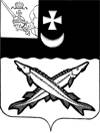 КОНТРОЛЬНО-СЧЕТНЫЙ ОРГАН БЕЛОЗЕРСКОГО МУНИЦИПАЛЬНОГО РАЙОНА161200, Вологодская область, г. Белозерск, ул. Фрунзе, д.35тел. (81756)  2-32-54,  факс (81756) 2-32-54,   e-mail: krk@belozer.ruЗаключениена проект решения Совета Куностьского сельского поселения о внесении изменений в решение Куностьского сельского поселения от 24.12.2019 № 42 «О бюджете Куностьского сельского поселения  на 2020 год и плановый период 2021 и 2022 годов»от 25 сентября 2020 года       	Экспертиза проекта проведена на основании  пункта 12.2 статьи 12 Положения о Контрольно-счетном органе Белозерского муниципального района, утвержденного решением Представительного Собрания Белозерского муниципального района от 26.05.2020 № 33, пункта 2 плана работы Контрольно-счетного органа Белозерского муниципального района на 2020 год.Предмет финансово-экономической экспертизы: проект  решения Совета Куностьского сельского поселения о внесении изменений решение Совета Куностьского сельского поселения от 24.12.2019 № 42 «О бюджете Куностьского сельского поселения на 2020 год и плановый период 2021 и 2022 годов».Цель экспертизы: определение достоверности и обоснованности показателей вносимых изменений в решение Совета Куностьского сельского поселения от 24.12.2019 № 42 «О бюджете Куностьского сельского поселения на 2020 год и плановый период 2021 и 2022 годов». 	Сроки проведения: с  24.09.2020 по 25.09.2020         Для заключения были представлены следующие документы:проект решения Совета Куностьского сельского поселения «О внесении изменений в решение Совета Куностьского сельского поселения от 24.12.2019 № 42;копия листа согласования проекта с результатами согласования;пояснительная записка Финансового управления Белозерского муниципального района;копии приказов Финансового управления Белозерского муниципального района от 22.07.2020 № 92, от 23.07.2020 № 95, от 05.08.2020 № 99, от 31.08.2020 № 113, от 10.09.2020 № 122;копии уведомлений Финансового управления Белозерского муниципального района об изменении бюджетных ассигнований по расходам;копия Постановления от 01.09.2020 №54 Администрации Куностьского сельского поселения.В ходе проведения  экспертизы проекта решения установлено:Проектом решения предлагается утвердить основные характеристики бюджета поселения на 2020 год: - общий объем доходов в сумме 9 729,2 тыс. рублей, что больше ранее утвержденного объема доходов на 889,1 тыс. рублей; -  общий объем расходов в сумме 9 936,2 тыс. рублей, что больше ранее утвержденного объема расходов на 889,1 тыс. рублей; - в объем дефицита бюджета изменения не вносятся, дефицит бюджета поселения предусмотрен  в сумме 207,0 тыс. рублей  или 5,8% от общего объема доходов без учета объема безвозмездных поступлений и поступлений налоговых доходов по дополнительным нормативам отчислений (за счет входящего остатка собственных доходов на начало года).Изменения в плановые показатели 2021 года и 2022 года не вносятся.	Приложение 1 «Источники внутреннего финансирования дефицита бюджета поселения на 2020 год и плановый период 2021 и 2022 годов» предлагается изложить в новой редакции. Предусмотрено изменение остатков  средств на счетах по учету средств  бюджета поселения, дефицит в размере 207,0 тыс. рублей.Нарушений ст.92.1 и ст.96 Бюджетного кодекса РФ при установлении размера дефицита не установлено.        Приложение 2 «Объем доходов бюджета Куностьского сельского поселения  на 2020 год и плановый период 2021 и 2022 годов, формируемый за счет налоговых и неналоговых доходов, а также безвозмездных поступлений» изложить в новой редакции, а именно:1.В соответствии с проведенным анализом ожидаемого исполнения бюджета поселения по налоговым и неналоговым доходам, проектом решения предлагается без изменений объема поступлений собственных доходов, произвести следующие корректировки по видам доходов:Таблица № 1                                                                                                                                тыс. рублей2. Проектом  предлагается  увеличить   объем безвозмездных поступлений на 2020 год  на 889,1 тыс. рублей,  в том числе за счет:поступления дотации на поддержку мер по обеспечению сбалансированности бюджетов в сумме  574,1 тыс. рублей из них: 550,0 тыс. рублей на приобретение служебного автотранспорта (основанием для увеличения объема дотации является приказ Финансового управления от 31.08.2020 № 113 «О внесении изменений в сводную бюджетную роспись бюджета Куностьского сельского поселения» и  уведомление Финансового управления района от 31.08.2020 № 19) и 24,1 тыс. рублей на возмещение расходов на подготовительные работы по благоустройству парка Победы. Основанием является уведомление Финансового управления района;поступлением межбюджетного трансферта на сумму 315,0 тыс. рублей на оплату счетов за электроэнергию, приобретение ЭМОВЕКСА, проведение лабораторных исследований воды, на выплату заработной платы на второе полугодие. Основанием является уведомление Финансового управления района.         Приложение 3  «Перечень и коды главных администраторов доходов бюджета поселения на 2020 год и плановый период 2021 и 2022 годов и закрепляемые за ними виды (подвиды) доходов» изложить в новой редакции добавив коды на основании постановления администрации Куностьского сельского поселения от  01.09.2020 № 54Таблица № 2                                                                                                                               Приложение 5 «Распределение бюджетных ассигнований по разделам, подразделам  классификации расходов на 2020 год и плановый период 2021 и 2022 годов» предусмотрено изложить в новой редакции, а именно: увеличив объем расходов на сумму 889,1 тыс. рублей из них: поступлением межбюджетного трансферта на сумму 315,0 тыс. рублей на оплату счетов за электроэнергию, приобретение ЭМОВЕКСА, проведение лабораторных исследований воды, на выплату заработной платы на второе полугодие. Основанием является уведомление Финансового управления района.поступление дотации на сбалансированность в сумме 574,1 тыс. рублей из них: 550,0 тыс. рублей на приобретение автотранспорта. Основанием является приказ Финансового управления от 31.08.2020 № 113 «О внесении изменений в сводную бюджетную роспись бюджета Куностьского сельского поселения» и  уведомление Финансового управления района от 31.08.2020 № 19; и 24,1 тыс. рублей на возмещение расходов на подготовительные работы по благоустройству парка Победы. Основанием является уведомление Финансового управления района.Таблица № 3                                                                                                                                тыс. рублейПриложение 6 «Распределение бюджетных ассигнований по разделам, подразделам, целевым статьям и видам расходов в ведомственной структуре расходов бюджета поселения на 2020 год и плановый период 2021 и 2022 годов» предлагается изложить в новой редакции с учетом увеличения объема расходов на сумму 889,1 тыс. рублей на основании приказа Финансового управления от 22.07.2020 № 92, от 23.07.2020 № 95, от 05.08.2020 № 99, от 31.08.2020 № 113 и уведомлений Финансового управления об изменении бюджетных ассигнований, а также учесть следующие поправки:Таблица № 4                                                                                                                                тыс. рублей          Приложение 7 «Распределение средств на реализацию муниципальной программы «Развитие территории Куностьского сельского поселения на 2018-2020 годы» предлагается изложить в новой редакции. С учетом вносимых поправок объем расходов по основным мероприятиям программы составит: Таблица № 5                                                                                                                             тыс. рублейПриложение 10 «Межбюджетные трансферты, передаваемые бюджету Куностьского сельского поселения из бюджета муниципального района на осуществление части полномочий по решению вопросов местного значения в соответствии с заключенными соглашениями на 2020 год» предлагается изложить в новой редакции включив в состав межбюджетные трансферты, выделенные на осуществление переданных полномочий в части организации в границах поселения электро-, тепло-, газо- и водоснабжения населения, водоотведения, снабжения населения топливом в пределах полномочий, установленных законодательством увеличением в сумме 315,0 тыс. рублей.Выводы:Представленный проект решения Совета Куностьского сельского поселения о внесении изменений в решение Совета Куностьского сельского поселения от 24.12.2019 № 42 «О бюджете Куностьского сельского поселения на 2020 год и плановый период 2021 и 2022 годов» разработан в соответствии с  бюджетным законодательством, Положением о бюджетном процессе в Куностьского сельского поселения и рекомендован к принятию.Аудиторконтрольно-счетного органа района                                                                М.А. Яковлева	                       Наименование вида доходаУтверждено по бюджетуна 2020 год(решение от 30.06.2020№ 22)ПоправкиУточненный бюджет на 2020 год(проект решения)Основание12345Налоговые и неналоговые доходы 3 545,03 545,0НДФЛ3 082,03 082,0ЕСХН0,0+0,40,4Добавлен в план ЕСХН, согласно фактическому поступлению доходов по данному КБКНалог на имущество169,7-0,7169,0Существует риск выпадающих доходов. Сумма налога, подлежащая уплате в бюджет по отчету 5-МН за 2019 г. составила 132,0 тыс. рублейЗемельный налог с организаций29,029,0Земельный налог с физических лиц254,0254,0Государственная пошлина5,05,0Административные штрафы, установленные законами субъектов Российской Федерации об административных правонарушениях, за нарушение муниципальных правовых актов0,3+0,30,6Откорректирован план согласно фактического поступления по данному коду доходовПрочие неналоговые доходы бюджетов сельских поселений5,05,0Код доходаНаименование вида дохода 2 02 36900 10 0000 150Единая субвенция бюджетам сельских поселений из бюджета субъекта Российской ФедерацииНаименованиеРПУтверждено по бюджету на 2020 год(решение от 30.06.2020 № 22)ПоправкиУточненный бюджет на 2020 год(проект решения)123456Общегосударственные вопросы01003 084,0+550,03 634,0Национальная оборона020093,593,5Национальная безопасность и правоохранительная деятельность0300388,6388,6Национальная экономика0400317,1317,1Жилищно-коммунальное хозяйство05004 039,2+339,14 378,3Образование07002,92,9Культура, кинематография080053,053,0Социальная политика1000248,8248,8Физическая культура и спорт1100820,0820,0ВСЕГО РАСХОДОВ9 047,1+889,19 936,2КФСРКВСРКЦСРКВРПоправкиОснование 12345601048099100000190240-4,8Приказ ФУ№92 от 22.07.2020(Выплата среднего заработка)01048099100000190320+4,8Приказ ФУ№92 от 22.07.2020(Выплата среднего заработка)01048099100000190240+550,0Приказ ФУ № 113 от 31.08.2020 (Приобретение автотранспорта)05018092300790010240-55,2Приказ ФУ № 99 от 05.08.2020 (Заимствование бюджетных ассигнований на оплату заработной платы по договорам и счетов за электроэнергию)05028092300890020240+55,2Приказ ФУ № 99 от 05.08.2020 (Заимствование бюджетных ассигнований на оплату заработной платы по договорам и счетов за электроэнергию)05038092300223030240-11,7Приказ ФУ от 23.07.2020 (Оплата счетов за выполнение работ по  скашиванию травы)05038092300223050240+11,7Приказ ФУ от 23.07.2020 (Оплата счетов за выполнение работ по  скашиванию травы)05038092300223050240+24,1Расходы на подготовительные работы по благоустройству парка Победы05038092300890020240+315,0Оплата счетов за электроэнергию, приобретение ЭМОВЕКСА, проведение лабораторных исследований воды, на выплату заработной платы на второе полугодие+889,1НаименованиеРПУтверждено по бюджету на 2020 год(решение от 29.04.2020 № 11)ПоправкиУточненный бюджет на 2020 год(проект решения)123456Основное мероприятие, направленное на обеспечение мер пожарной безопасности0310308,6308,6Основное мероприятие, направленное на повышение уровня комплексного обустройства населенных пунктов05032 594,0+24,12 618,1Основное мероприятие, направленное на содержание муниципальных дорог общего пользования0409317,1317,1Основное мероприятие, направленное на организацию и проведение мероприятий по направлениям государственной молодежной политики07072,92,9Основное мероприятие, направленное на развитие физической культуры и спорта1101820,0820,0Основное мероприятие «Жилищное хозяйство»0501165,3165,3Основное мероприятие по коммунальному хозяйству, направленное на содержание водопроводной сети0505174,9+315,0489,9Основное мероприятие «Мероприятия по охране и комплексному использованию водных ресурсов, обеспечение населения качественной питьевой водой0502110,0110,0ВСЕГО РАСХОДОВ4 492,8+339,14 831,9